Name: ……………………………………………………………………………..	Class: …………  Adm.No…………….. School: ……………………………………………………………………………	Date: ………………………………………									Sign:………………………………………..121/1MATHEMATICSPAPER 1TIME: 2 ½ HOURSM O K A S A   J O I N T   E X A M I N A T I O N -Kenya Certificate to Secondary EducationMATHEMATICS (PAPER 1)TIME: 2 ½ HOURSInstructions Write your name, class, admission number, school, date and signature in spaces provided above.The paper contains two sections A and B.Answer all questions in section A and any five questions from section B in the spaces provided below each question.Show all the steps in your calculations giving your answers at each stage in the spaces below each question. Non-programmable silent electronic calculator and mathematical tables may be used except where stated otherwise. For Examiner’s Use OnlySECTION ASECTION B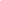 SECTION A (50 MARKS)Answer all questions in this section in the spaces providedWithout using a calculator or mathematical tables, evaluate:                   	    (3 marks)    A farmer has a piece of land measuring 840m by 396m.  He divides it into square plots of equal size.  Find the maximum area of one plot. 				(3 marks)Use factor method to evaluate the expression below leaving your answer as a product of its prime factors in power form.							(3 marks)Simplify completely.									(3 marks)The length of a rectangle has increased in the ration 3 : 2 and the width reduced in the ratio 4 : 5.  If the original length and width were 18 cm and 15 cm respectively.  Find the ratio of change in its area.								(3 marks)		A boy has a metal of density 14000kg/m.He intends to use it  to make a rectangular pipe with external dimensions of 18cm by 10cm and internal dimensions  of 15cm by 8cm.The length of the pipe is 150cm .Calculate the mass of the pipe in kg.													(3 marks)A two-digit number is 18 more than the number formed by reversing the digits.  If the sum of the digits is 10.  Find the number.					(3 marks)	In a regular polygon each exterior angle is 900 less than each interior angle. Calculate the number of sides of the polygon hence give its name.  			(3 marks)Use tables of cubes, cube roots and reciprocals, correct to four significant figures, to evaluate:   										 (4 marks)Solve for y in the equation                                                        		(3 marks) Find the equation of the perpendicular to the line  that passes through the point (3, 2).  Express your answer in the form .			(3 marks)Solve the inequalities and represent the solution on a number line.    	(3 marks)The figure PQRS below is a regular tetrahedron of side 4cm.            Draw its net and find the surface area.                                                      	  (3 marks)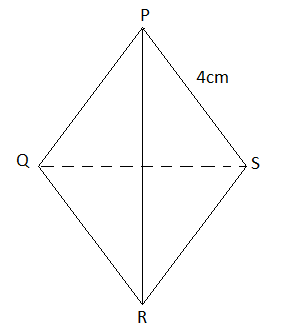 Two similar solids whose densities are each 1g/cm3 are such that the first has a height of 5 cm and a volume of 120 cm3.  The second has mass of 3240g.  Find the height of the second solid.									(3 marks)A bank in Canada offers the following exchange rates between Canadian dollars (CAD) and Euros (EUR) .The bank sells 1CAD for 0.82EUR and buys 1CAD for 0.78 EUR. A customer wishes to exchange 800 CAD for Euros. After spending 200 Euros he decided to sell the remaining Euros. How much Canadian dollars did he get   after selling the remaining amount to the bank?							(3 marks)		                                                Given the curve  , find the equation of the tangent to the curve at the point (1,-3).                                                                                                   (4 marks)SECTION B (50 MARKS)Answer any five questions in this sectionWafula left Bungoma at 8.00 a.m. towards Nairobi through Kisumu at an average speed of 90 km/hr.  Kilima also left Bungoma at 8.21 a.m. towards Nairobi along the same road at an average speed of 97 km/hr.	(a)	Determine 		(i)	the time Kilima caught up with Wafula.				(4 marks)		(ii)	the distance from Bungoma when Kilima caught up with Wafula.												(2 marks)(b)	Musumba left Kisumu towards Bungoma on the same day at 8.40 a.m. at an average speed of 80km/hr.  He met Wafula after 45 minutes of his drive.  Determine the distance between Bungoma and Kisumu. 		(4 marks)A school ordered books worth Ksh. 28,000 priced at Ksh. X each.  Because of the number involved the supplier reduced the price of each book by Ksh. 10 and the school finally decided to spend Ksh. 27,300 on the books. (a) 	Write down expressions for 		(i) 	The number of books originally ordered. 			(1 mark)(ii) 	The number of books finally obtained. 				(1 mark)(b) 	If the second number is 10 more than the first, write down the equation which X satisfy.  Hence find the price at which the school bought the books. 	(6 marks)(c)  	Find the ratio of the number of books to be bought originally to the number of books bought finally. 	                      				(2 marks)								The figure below is triangle OAB in which OA= a and OB= b. M and N are points on OA and OB respectively such that OM:MA =1:3 and ON:NB =2:1.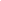 (a)	Express the following vectors in terms of a and b(i)	AM                                                                                           (1 mark)(ii)	BM                                                                                           (1 mark)(iii)	AB                                                                                            (1 mark)(b)	Lines AN and BM intersect at X such that AX=hAN and BX=kBM. Express OX in two different ways and find the value of h and k.                               (6 marks)     		 (c)	OX produced meets AB at Y such that AY:YB =3:2. Find AY in terms of a and b. (1 mark)The figure below shows circumscribed circle centre C.  Chords XY and YZ measures 5cm and 7cm respectively.  Angle YXZ=480.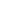 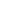 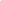 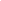 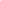 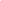 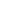 	Calculate;	(a)	the length of chord YZ							(3 marks)	(b)	the radius of the circle.							(2 marks)	(c)	Area of the triangle XYZ							(2 marks)	(d)	Area of the shaded region.							(3 marks)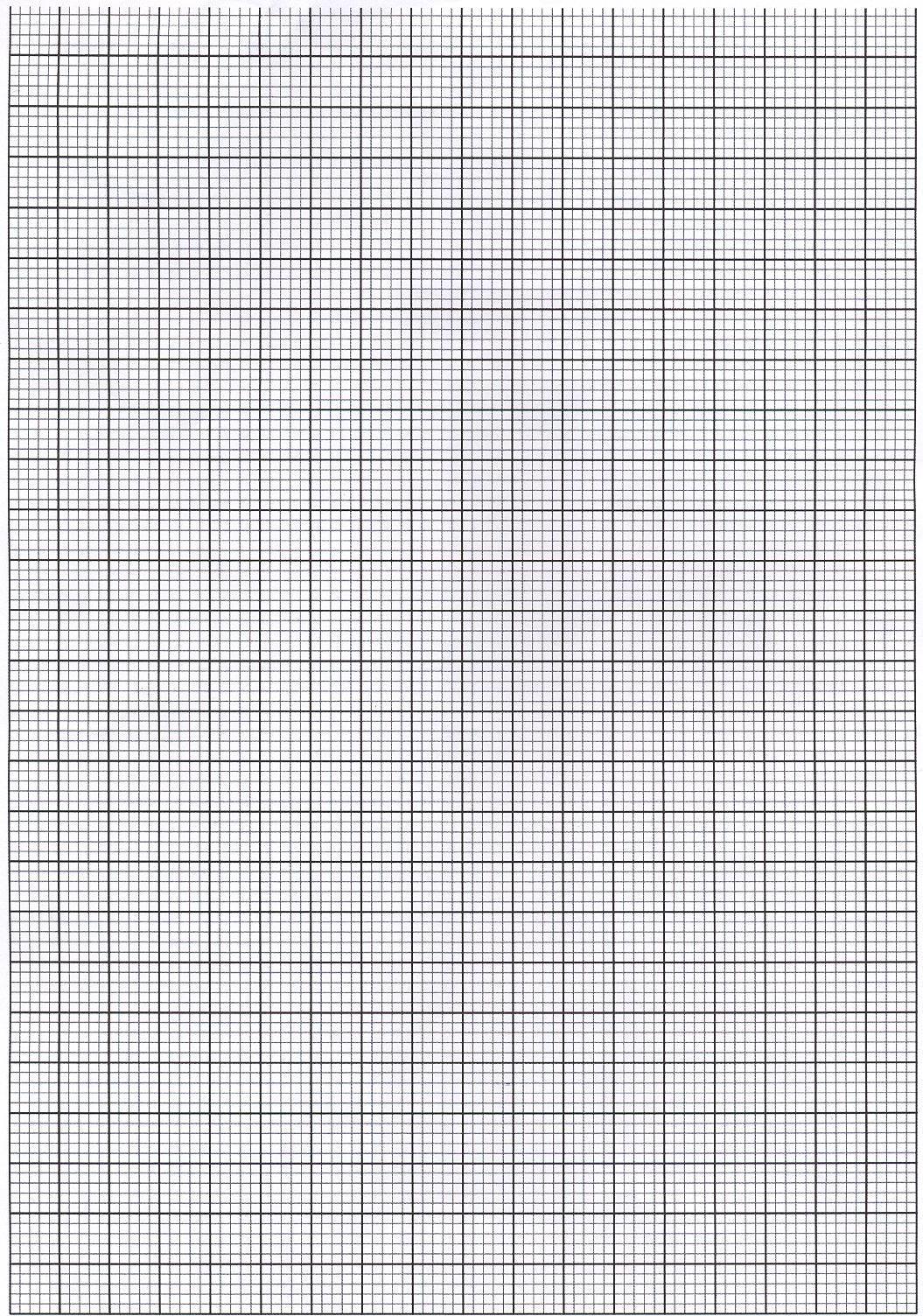 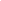 22. The figure below shows two circles ABEF and BCDE intersecting at B and E.  ABC and FED are straight lines.  The line AEG is a tangent to the circle BCDE at E.  O is the centre of circle ABEF. AE and BF intersect at K while BD and CE intersect at L. Angle  and angle 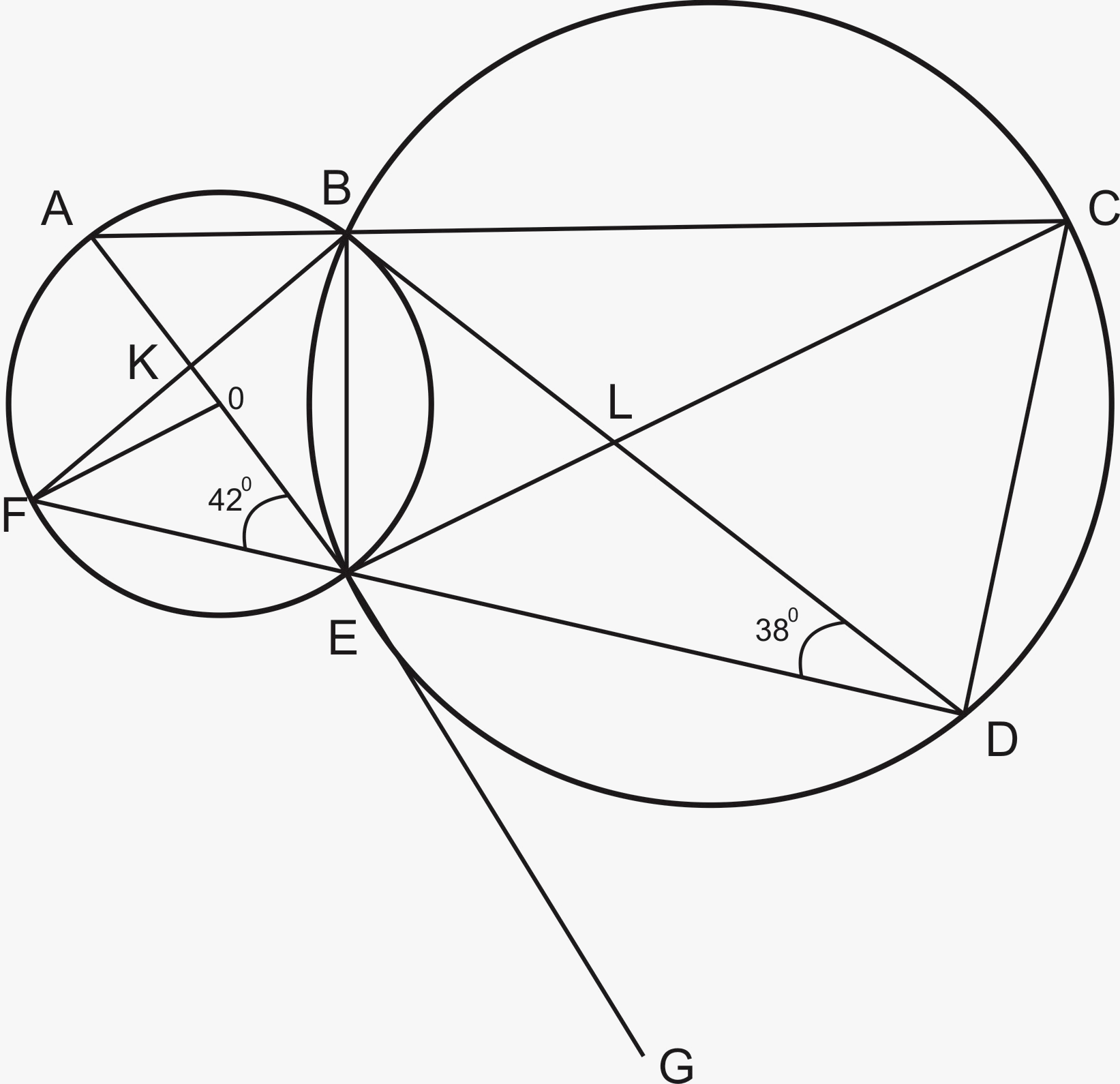 Find the size of the following angles, stating the reasons in each case.(a)	BCE                                                                     				(2 marks)                                                        	(b)	BEF                                                                                                         (2 marks)(c)	FBE                                                                                                         (2 marks)(d)	ELD                                                                                                         (2 marks)(e)	KFO                                                                                                        (2 marks)23. The figure below shows a frustum of a right pyramid whose top face is a rectangle of side 3 cm by 5 cm and the bottom face is also a rectangle of side 6cm by 10cm.  The perpendicular distance between the top and bottom faces (height) is 25cm. 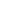 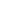 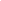 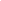 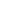 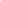 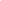 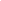 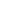 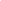 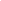 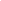 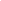 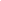 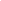 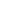 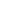 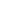 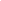 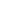 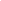 	Find; 	(a)	the volume of the frustum.							(6 marks)	(b)	The surface area of the frustum.						(4 marks)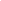 12345678910111213141516TOTAL1718192021222324TOTAL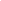 